Publicado en Torrelavega, Cantabria el 11/06/2024 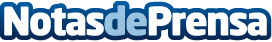 La creciente demanda de los implantes dentales, por Clínica Dental Nueva CiudadLa tecnología en odontología avanza a pasos agigantados y con ella, la demanda de implantes dentales se ha convertido en una necesidad prioritaria para aquellos que buscan recuperar la funcionalidad y estética de su sonrisa. Según explica Cristina Sánchez Sánchez, gerente de la Clínica Dental Nueva Ciudad en Torrelavega, este hecho se atribuye a una mayor concienciación de la población sobre la importancia de la salud bucodental y la necesidad de solucionar la pérdida de piezas dentalesDatos de contacto:Cristina Sánchez SánchezGerente942 08 56 88Nota de prensa publicada en: https://www.notasdeprensa.es/la-creciente-demanda-de-los-implantes-dentales Categorias: Cantabria Odontología Bienestar Servicios médicos http://www.notasdeprensa.es